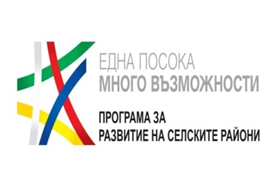 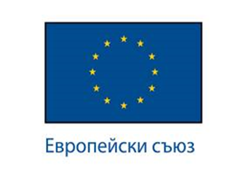 СЪСТАВНА КОМИТЕТА ЗА НАБЛЮДЕНИЕ НАПРОГРАМАТА ЗА РАЗВИТИЕ НА СЕЛСКИТЕ РАЙОНИ 2014-2020 г. КЪМ ЮНИ 2022 г.Съгласно заповед № РД 09-719/21.06.2022А. Председател: д-р Момчил Неков  – заместник-министър на земеделието, храните и горите и ръководител на Управляващия орган на Програмата за развитие на селските райони (2014-2020). Б. Членове с право на глас:1. Елена Иванова – титуляр – директор на дирекция „Развитие на селски  райони“, Министерство на земеделието (МЗм).Заместници:1.1. Мирослав Панков – началник на отдел „Програмиране, планиране, наблюдение и техническа помощ“, МЗм;1.2. Владислав  Цветанов– началник на отдел „Инвестиционна и стартова подкрепа за бизнеса“, МЗм;1.3. Стефан Спасов – началник на отдел „Водено от общностите местно развитие“, МЗм.	2. Николай Каварджиклиев – титуляр – изпълнителен директор на Държавен фонд „Земеделие“ (ДФЗ-РА).	Заместници:	2. Венцислава Монева – зам.-изпълнителен директор на ДФЗА – РА;	2.2. Ива Иванова – директор дирекция „Договориране по прилагане на мерки за развитие на селските райони“, ДФЗА – РА.3. Стоян Котов – титуляр – директор на дирекция „Морско дело и рибарство“, МЗм.Заместници:3.1. Антоанета Хюбнер – началник на отдел „Програмиране“, дирекция „Морско дело и рибарство“, МЗм;3.2. Красимира Данкова – главен експерт в дирекция „Морско дело и рибарство“, МЗм.4. Иван Кръстев – титуляр –  заместник-министър на труда и социалната политика, Министерство на труда и социалната политика (МТСП).Заместници:4.1 Цветан Спасов – главен директор на главна дирекция „Европейски фондове, международни програми и проекти“ (ГД ЕФМПП),  МТСП;4.2. Наталия Ефремова – зам. главен директор на главна дирекция „Европейски фондове, международни програми и проекти“ (ГД ЕФМПП),  МТСП;4.3. Десислава Иванова Георгиева-Ушколова – началник на отдел „Програмиране и договаряне” в ГД ЕФМПП, МТСП;4.4. Ташка Габровска – държавен експерт в отдел „Програмиране и договаряне” в ГД ЕФМПП, МТСП. 5. Деляна Иванова – титуляр – заместник-министър на регионалното развитие и благоустройството и ръководител на Управляващ орган на Оперативна програма „Региони в растеж“, Министерство на регионалното развитие (МРРБ).Заместници: 5.1. Ивайло Стоянов – началник на отдел „Стратегическо планиране и програмиране“, Главна дирекция „Стратегическо планиране и програми за регионално развитие“, МРРБ;5.2. Евелина Стоянова-Тодорова – държавен експерт в главна дирекция „Стратегическо планиране и програми за регионално развитие“, МРРБ.  6. Проф. дхн. Георги Вайсилов – титуляр – изпълнителен директор на Изпълнителна агенция „Програма за образование“ (ИАПО) и ръководител на Управляващия орган  (ИАПО).Заместници:6.1 Иван Попов – заместник изпълнителен директор (ИАПО). 6.2. Мария Станевска – директор на дирекция „Програмиране, наблюдение и оценка“, ИАПО;6.3. Веселина Будинарска-Тюфекчиева – държавен експерт в дирекция „Програмиране, наблюдение и оценка“, ИАПО.7. Илияна Илиева – титуляр – главен директор на главна дирекция „Европейски фондове за конкурентоспособност“, Министерство на иновациите и растежа (МИР).Заместници:7.1. Велина Попова – начлник на отдел „Програмиране и договаряне“ в Главна дирекция „Европейски фондове за конкурентоспособност“, МИР;7.2. Десислава Михалкова-Станимирова – главен експерт в отдел „Програмиране и договаряне“, Главна дирекция „Европейски фондове за конкурентоспособност“, МИР;7.3. Диана Трифонова – главен експерт в  отдел „Програмиране и договаряне“ в Главна дирекция „Европейски фондове за конкурентоспособност“, МИР.8. Мартин Георгиев  – титуляр – и.д. директор на дирекция „Координация на програми и проекти“ и ръководител на Управляващия орган на Оперативна програма „Транспорт и транспортна инфраструктура“, Министерство на транспорта и съобщенията (МТС).Заместници:8.1. инж. Николай Дечев – началник на отдел „Мониторинг, информация и комуникация“ в дирекция „Координация на програми и проекти”, МТС;8.2. Десислава Николова – държавен експерт „Мониторинг, информация и комуникация” в дирекция „Координация на програми и проекти”, МТС.9. Стефан  Пеев – титуляр – главен експерт в отдел „Мониторинг и верификация“ в дирекция „Добро управление”, Министерски съвет (МС).Заместник:9.1. Станислав Ефтимов – старши експерт в отдел „Мониторинг и верификация“ в дирекция „Добро управление”, МС.10. Мария Ачкова – титуляр –  заместник-министър на околната среда и  водите , Министерство на околната среда и водите (МОСВ).Заместници:10.1. Галина Симеонов – и.д главен директор на Главна дирекция „Оперативна програма “Околна среда“, МОСВ;10.2. Далила Факирова – главен сътрудник по УЕПП в отдел „Програмиране и планиране“, ГД Оперативна програма „Околна среда“, МОСВ;10.3. Атанаска Колева – държавен експерт в отдел „Програмиране и планиране“, ГД Оперативна програма „Околна среда“, МОСВ.11. Доц. д-р Баки Хюсеинов – титуляр –  заместник-председател на Комисия за защита от дискриминация (КЗД).Заместник:	11.1. Виктория Миланова – началник на отдел „Анализи, превенция и международно сътрудничество“, КЗД;	11.2. Поля Христова – държавен експерт в отдел „Анализи, превенция и международно сътрудничество“, КЗД“.Заместник:12. Мариета Немска – титуляр – директор в дирекция „Икономическа и социална политика”,  Министерски съвет (МС).Заместници: 12.1. Лора Каменова – държавен експерт в дирекция „Икономическа и социална политика”, МС;12.2. Теодора Влаевска – държавен експерт в дирекция „Икономическа и социална политика”, МС.13. Петя Василева – титуляр – директор на дирекция „Координация по въпросите на ЕС”,  (МС).Заместници:13.1. Богдана Стоянова – старши експерт в дирекция „Координация по въпросите на ЕС”, МС;13.2. Нели Цекова – старши експерт в дирекция „Координация по въпросите на ЕС”, МС.14. Ангел Сираков – титуляр – началник на сектор „Политики и програми за устойчив растеж“, отдел „Наблюдение и анализ“ в дирекция „Централно координационно звено“, (МС).	Заместник:	14.1. Соня Микова – държавен експерт в отдел „Наблюдение и анализ” в дирекция „Централно координационно звено“, МС“. 15. Весела Данева – титуляр – директор на дирекция „Държавни помощи и реален сектор”, Министерство на финансите (МФ).Заместници:15.1. Мария Веселинова – началник на отдел „Публично финансиране на реалния сектор и държавни помощи в чувствителни отрасли” в дирекция „Държавни помощи и реален сектор”, МФ;15.2. Паолина Киркова – главен експерт в дирекция „Държавни помощи и реален сектор”, МФ;15.3. Валери Вулев – държавен експерт в  дирекция „Държавни помощи и реален сектор”, МФ.16. Маринела Петрова – титуляр – директор на дирекция „Икономическа и финансова  политика“ , Министерство на финансите  (МФ).Заместници:16.1. Яна Маринова-Петрова – държавен експерт в отдел „Национални стратегии и програми за развитие“, МФ;16.2. Невена Гамизова – държавен експерт в отдел „Бюджет на ЕС“, МФ.17. Росица Иванова – титуляр – секретар на Националния съвет за сътрудничество по етническите и интеграционните въпроси (НССЕИВ).Заместници:17.1. Даниела Николова – държавен експерт в Секретариата на НССЕИВ; 17.2. Ахавни Топакбашян – държавен експерт в Секретариата на НССЕИВ.18. Гиргина Николова  – титуляр – началник на отдел „Сметки и цени в селското и горското стопанство” в дирекция  „Макроикономическа статистика“, Национален статистически институт (НСИ).	Заместници:	18.1 Зорница Иванова – държавен експерт в отдел „Сметки и цени в селското и горското стопанство” в дирекция  „Макроикономическа статистика“, Национален статистически институт НСИ;	18.2. Ангелина Маламова – старши експерт в отдел „Сметки и цени в селското и горското стопанство“ в дирекция „Макроикономическа статистика“, НСИ“.	19. Галя Александрова– титуляр – началник отдел в дирекция „Международни проекти и програми“, Министерство на здравеопазването (МЗ). 	Заместник:	19.1. Марияна Колева – главен експерт в дирекция „Международни проекти и програми“, МЗ.  20. Юрий Вълковски – титуляр – зам.-министър на културата, Министерство на културата (МК). Заместник:20.1. Теодор Генев – и.д. началник на отдел „Международни дейности, европейски програми и проекти“, дирекция „Международно сътрудничество, европейски програми и регионални дейности“, МК20.2. Зорница Александрова – главен експерт в дирекция „Международно сътрудничество, европейски програми и регионални дейности“, МК“.	21. Инж. Николай Василев – титуляр – главен експерт, дирекция „Горско стопанство“, Изпълнителна агенция по горите (ИАГ)	Заместник:	21.1.  инж. Радка Върбанова – главен експерт, дирекция „Горски стопанство“, ИАГ.	22. Д-р Виктория Тодорова – титуляр – старши експерт в отдел „Идентификация на животните и ветеринарномедицинските дейности“, дирекция „Здравеопазване и хуманно отношение към животните “ (ЗХОЖ), Българска агенция по безопасност на храните (БАБХ).Заместници:	22.1. Д-р Георги Демерджиев – главен експерт в отдел „Идентификация на животните и ветеринарномедицинските дейности“, дирекция ЗХОЖ, БАБХ.23. Регионален съвет за развитие на Южен централен район.24. Регионален съвет за развитие на Югоизточен район. 25. Регионален съвет за развитие на Югозападен район. 26. Д-р Ивелина Гецова– титуляр – кмет на община Лясковец, Регионален съвет за развитие на Северен централен район. Заместници:26.1. инж. Божидар Борисов – кмет на община Две могили, Регионален съвет за развитие на Северен централен район;26.2. Валентин Атанасов – кмет на община Сливо поле, Регионален съвет за развитие на Северен централен район.   27. Милена Недева – титуляр – кмет на община Каспичан, Регионален съвет за развитие на Североизточен район.Заместници: 27.1. Д-р Димитър Димитров – кмет на община Ветрино, Регионален съвет за развитие на Североизточен район;27.2. Мариан Жечев – кмет на община Шабла, Регионален съвет за развитие на Североизточен район.28. Иван Янчев – титуляр – областен управител на област Плевен, Регионален съвет за развитие на Северозападен район.	Заместници:	28.1 Виктор Стойчев  – областен управител на област Ловеч, Регионален съвет за развитие на Северозападен район	28.2. Нина Петкова – кмет на община Георги Дамяново, Регионален съвет за развитие на Северозападен район;	28.3. Маринела Николова – кмет на община Козлодуй, Регионален съвет за развитие на Северозападен район.“29. Красимир Джонев – титуляр – кмет на община Летница, Национално сдружение на общините в Република България (НСОРБ).Заместници:29.1. Илиян Янчев – кмет на община Малко Търново, НСОРБ;29.2. Арбен Мименов – кмет на община Сатовча, НСОРБ;29.3. Симеон Петков – експерт в НСОРБ.30. Милен Моллов – титуляр – експерт в БТПП – Център за професионално обучение, преводи, консултации и фирмено обслужване“ Българска търговско-промишлена палата“.31. Николай Момчилов – титуляр – експерт към Асоциацията на индустриалния капитал в България (АИКБ).Заместници:31.1. Владислав Михайлов – член на Националния съвет на АИКБ;31.2. Динко Янев – експерт към АИКБ;31.3. Добрин Иванов – изпълнителен директор на АИКБ.32. Венцислав Върбанов – титуляр – председател на Асоциацията на земеделските производители в България, член на Конфедерацията на работодателите и индустриалците в България (КРИБ). Заместник: 32.1. Павлина Ангелова – експерт на КРИБ.33. Светла Василева – титуляр – председател на Федерация на независимите синдикати от Земеделието, Конфедерация на независимите синдикати в България (КНСБ).Заместници:33.1. Славчо Петров – председател на Федерацията на независимите синдикални организации от хранителната промишленост, КНСБ;33.2. Красимир Пащрапански – председател на Синдикат бира, храни, напитки, КНСБ;33.3. Диана Найденова – главен експерт в КНСБ.34. инж. Иоанис Партениотис – титуляр – вицепрезидент на КТ „ПОДКРЕПА“.Заместници:34.1. Анелия Гълъбова – председател на национална федерация „Земеделие и горско стопанство“ на КТ „ПОДКРЕПА“;34.2. Петя Методиева – КТ „ПОДКРЕПА“;34.3. Борил Панайотов –  КТ „ПОДКРЕПА“.35. Силвия Тодорова – титуляр – директор „Икономически и финансови въпроси“, Българска стопанска камара (БСК).	Заместници: 	35.1. Росен Сиркьов – директор „Работодателски системи”, БСК;	35.2. Стефан Асенов – Изпълнителен директор на Българска асоциация на собствениците на земеделски земи“.	36. Георги Георгиев – титуляр – Национален алианс за социална отговорност.Заместници:36.1. Елка Тодорова – Национално сдружение на работодателите на хората с увреждания;36.2. Иван Любенов – изпълнителен директор на Център за психологически изследвания;36.3. Красимир Кънев – председател на Българска асоциация "Диабет".	37. Проф. д-р инж. Мартин Банов – титуляр  председател на Селскостопанска академия. 	Заместници:	37.1. Акад. Атанас Атанасов –  Българска академия на науките, управител на „Съвместен геномен център“;	37.2. Проф. д.с.н. Димитър Греков  – Аграрен университет Пловдив – Съвет на ректорите на висшите училища в България“. 	37.3 Доц. д-р Румяна Василевска-Иванова  - Институт по физиология на растенията и генетика, БАН.“38. Георги Йотов – титуляр – „Сдружение за социална подкрепа и развитие и бизнес реализация на личността – Диона”.Заместници:38.1. д-р Даниел Йорданов – Сдружение „Организация за научно практическо развитие на студентите” (ОНПРС);38.2. Людмил Живков – Сдружение „Организация за научно практическо развитие на студентите” (ОНПРС).39. Калин Минев – титуляр – председател на Управителния съвет на Агенция за развитие на човешките ресурси (АРЧР).Заместници:39.1. Катя Горанова – АРЧР;39.2. Христина Каспарян – АРЧР.40. Ирина Матеева – титуляр – Българско дружество за защита на птиците. 	Заместници:	40.1. Лора Жебрил – Сдружение „ВВФ – Световен фонд за дивата природа, Дунавско карпатска програма-България“.	40.2. Иван Главчовски – Сдружение „Коалиция за устойчиво развитие“;41. Илиас Сарнук – титуляр – член на УС на Национална асоциация на младите фермери в България (НАМФБ).Заместник:41.1. Рангел Матански –  член на УС на НАМФБ.42. Пламен Николов – титуляр  – Асоциация за развъждане на породата Ил Дьо Франс.Заместник:	42.1. Евгения Ачкаканова-Димитрова –  Асоциация за развъждане на породата Ил Дьо Франс.43. Петко Симеонов – титуляр – член на УС на Национална браншова организация „Български пчеларски съюз“ (НБО-БПС).Заместник: 43.1. Ганчо Ганев – председател на УС на НБО–БПС.44. Станка Тачева-Йоргова – титуляр –  председател на Управителния съвет на  Бизнесцентър/Бизнес инкубатор Нова Загора.Заместници:44.1. Илияна Пекова – титуляр – член на Управителния съвет на Българска асоциация на малките и средни предприятия; 44.2. Георги Томов – член на Контролния съвет на Бизнесцентър/Бизнес инкубатор Нова Загора;44.3. Леончия Велкова – член на Управителния съвет на Българска асоциация на малките и средни предприятия.45. Станчо Ставрев – титуляр – сдружение „Местна инициативна група „Тунджа”.Заместници:45.1. Мария Гиева – сдружение „Местна инициативна група „Раковски”;45.2. Ива Таралежкова – сдружение „Деветашко плато”.46. Румен Андреев– титуляр –  Асоциация на индустриалното свиневъдство в България Заместници:46.1. Д-р Добрин Папазов – Асоциация на свиневъдите в България;47. доц. д-р Йорданка Илиева – титуляр – заместник-председател на Българска национална асоциация за развитие на биволовъдството – Шумен.Заместник: 47.1. проф. д.с.н. Цонка Пеева – председател на Българска национална асоциация за развитие на биволовъдството – Шумен.48. инж. Тихомир Томанов – титуляр – изпълнителен директор на Асоциация общински гори (АОГ).Заместник:48.1. Пенчо Чанев – кмет на община Златарица и член на АОГ.49. Албена Симеонова – титуляр – председател на Управителния съвет  на Фондация за околна среда и земеделие.Заместници:49.1. Симеон Илиев – член на Управителния съвет на Българска асоциация на агенции за регионално развитие и бизнес центрове;49.2. Пепо Петров – член на Управителния съвет на Фондация за околна среда и земеделие;49.3. Национална асоциация на животновъдите и земеделците Струма 2012.	50. Диана Атанасова – титуляр – началник на отдел „Агростатистика” в Главна дирекция „Земеделие и регионална политика” (ГДЗРП), МЗм.	Заместник:	50.1. Радомира Брусева – държавен експерт в отдел „Агростатистика“, ГДЗРП, МЗм“.	51. Д-р Деница Динчева – титуляр – директор на дирекция „Животновъдство“, МЗм.	Заместници:	51.1. Мариета Нейкова –  началник на отдел „Животновъдство, генетични ресурси и производство“, дирекция „Животновъдство“, МЗм;	5.1.2. Полина Марина – държавен експерт в отдел „Животновъдство“, МЗм.	52. Антоан Чаракчиев – титуляр – директор на дирекция „Биологично производство“, МЗм.	Заместник:	52.1. Лора Пастухова-Джупарова – началник на отдел, дирекция "Биологично производство", МЗм. 	53. Пенка Христова – титуляр – началник на отдел „Инвестиции, концесии и хидромелиорации“,  дирекция "Стопански дейности, инвестиции и хидромелиорации", МЗм. 	Заместници:	53.1. Надежда Богданова – главен експерт в дирекция „Инвестиции, концесии и хидромелиорации“, МЗм. 	54. Дора Ненова – титуляр – директор на дирекция „Държавни помощи и регулации”, МЗм.	Заместник:	54.1. Румен Яначков – началник на отдел „Държавни помощи” в дирекция „Държавни помощи и регулации”, МЗм.	55. Емилия Манолова – титуляр – директор на дирекция „Анализ и стратегическо планиране”, МЗм.	Заместници:	55.1. Мариана Маринова – началник на отдел „Стратегии и анализ на политики” в дирекция „Анализ и стратегическо планиране”, МЗм;	55.2. Десислава Василева – началник на отдел „Икономически и пазарни анализи” в дирекция „Анализ и стратегическо планиране”, МЗм.	56. Аделина Стоянова – титуляр – директор на дирекция „Директни плащания“, МЗм.	Заместник:	56.1. Мария Стефанова – държавен експерт в дирекция „Директни плащания“, МЗм.	57. Ирина Лазарова – титуляр – директор на дирекция  „Пазарни мерки и организации на производители“, МЗм.	Заместници:	57.1. Елена Александрова-Георгиева – началник на отдел „Организации на производители, промоции и подкрепа на износа“,  дирекция  „Пазарни мерки и организации на производители“, МЗм.	58. Любомир Маринов – титуляр – изпълнителен директор на Национална служба за съвети в земеделието (НССЗ).	Заместници:	58.1 Димитър Ванев – главен директор на Главна дирекция „Съвети в земеделието и аналитична лаборатория”, НССЗ;	58.2. Петя Куманова – заместник главен директор на Главна дирекция „Съвети в земеделието и аналитична лаборатория”, НССЗ;	58.3. Делян Георгиев – началник отдел „Консултантски услуги по национални и европейски програми“, НССЗ.	59. Тодор Варгов – титуляр –  директор на дирекция „Програми и проекти в туризма“, Министерство на туризма (МТ).	Заместници:	59.1. Никола Маневски – главен експерт в дирекция „Програмиране и управление на проекти“, МТ;	59.2. Мая Манолова – главен експерт в дирекция „Програмиране и управление на проекти“, МТ“.	60. Атанас Темелков – титуляр –  Съюз за стопанска инициатива (ССИ).	Заместник:	60.1 Юксел Касаб – ССИ.61. Юлия Григорова-Иванова – титуляр – държавен експерт в дирекция „Национална служба за защита на природата“ (НСЗП), Министерство на околната среда и водите (МОСВ).Заместници:61.1. Данаил Андреев – старши експерт  в дирекция НСЗП, МОСВ;62. Тоско Керанов – титуляр – началник на отдел „Управление на комуникационна инфраструктура и широколентов достъп“, дирекция „Единен системен оператор“, Държавна агенция „Електронно управление“ (ДАЕУ).Заместници:62.1. Антония Доросиева – началник на отдел „Изпълнение на проекти и координация“, дирекция „Бюджетен контрол и изпълнение на проекти“, ДАЕУ;62.2. Мартин Попов – главен експерт експерт в отдел „Стратегическо планиране“ в дирекция „Стратегии и политики за е-управление“, ДАЕУ.63. Кристина Цветанска – титуляр – председател на УС на Българска асоциация на консултантите по европейски програми (БАКЕП).Заместници:63.1. Емил Дърев – член на УС на БАКЕП;63.2. Албена Ненова – член на ОС на Регионална енергийна агенция-Пазарджик“ (РЕАП);63.3. Георги Симеонов – член на ОС на РЕАП.  В. „Наблюдатели с право на съвещателен глас“: 	1. Весела Петрова – титуляр – началник на отдел „ Финансово управление и контрол на качеството“, дирекция „Национален фонд“, МФ.“ 	2. Марияна Маньовска – титуляр  – главен експерт в отдел „Стратегически документи и сътрудничество“,  дирекция „Законодателство и методология“, Агенция по обществени поръчки (АОП).“ Заместник: 2.1. Орлин Василев – младши експерт в отдел „Стратегически документи и сътрудничество“, дирекция „Законодателство и методология“, АОП.3. Силвия Георгиева  – титуляр  – директор на дирекция  „ Наблюдение, координация и контрол на дейността на Разплащателната агенция”, МЗм.Заместник:3.1. Нели Москова – старши експерт в дирекция  „Наблюдение, координация и контрол на дейността на Разплащателната агенция”, МЗм.4. Мартин Драганов – титуляр – изпълнителен директор и член на УС на Асоциацията на земеделските производители в България (АЗПБ);Заместник:4.1. Теодора Георгиева – главен секретар на АЗПБ.5. Ангел Вукодинов – титуляр - член на КС, Национална асоциация на зърнопроизводителите (НАЗ).Заместник: 5.1. Наталия Шукадарова – изпълнителен директор, НАЗ.6. Йордан Кръстанов – председател на УС на Българска асоциация на производителите на оранжерийна продукция (БАПОП). 	Заместник:6.1. Красимир Кичуков – член на УС на БАПОП.7. Радослав Радев – титуляр – Национална лозаро-винарска камара (НЛВК).Заместник: 7.1. Рада Виденова – главен секретар на НЛВК.8. Златко Златев – титуляр – председател на Национален съюз на пазарите на производителите (НСПП).Заместник:8.1. Кръстина Галова – член на НСПП.9. проф. Митко Лалев – титуляр – заместник председател на Продуктов борд за яйца, птиче и заешко месо.Заместник: 9.1. проф. Димитър Белоречков – председател на Съюза на птицевъдите.10. инж. Марияна Чолакова – титуляр – изпълнителен директор на Сдружение на производителите на растителни масла и маслопродукти в България.11. д-р Диляна Попова – титуляр – главен експерт в  Асоциация на месопреработвателите в България.12. инж. Димитър Зоров – титуляр – председател на УС на Асоциация на млекопреработвателите в България.Заместник: 12.1. Симеон Присадашки – зам. председател на УС на Асоциация на млекопреработвателите в България.13. Савина Влахова – титуляр – председател на Съюз на българските мелничари (СБМ).14. инж. Антоанета Божинова – титуляр – изпълнителен директор на Съюз на преработвателите на плодове и зеленчуци (СППЗ).15. Веселина Зумпалова-Ралчева – титуляр – член на Управителен съвет на Българска асоциация „Биопродукти” (БАБ).16. Стоилко Апостолов – титуляр – управител на Фондация за биологично земеделие „Биоселена“. 	„Заместник:16.1 Тенчо Христов – ръководител на консултантска служба.17. Елеонора Негулова –  титуляр – председател на УС на Национално сдружение на малкия и среден бизнес (НСМСБ).Заместник: 17.1. Цветка Петрелийска  – (НСМСБ).18. Сдружение „Национална асоциация на млекопреработвателите”.19. Радосвета Абаджиева – титуляр –  директор на дирекция „Одитни дейности по Европейските земеделски фондове“, Изпълнителна агенция „Сертификационен одит на средствата от европейските земеделски фондове“ (ИА СОСЕЗФ).Заместник:19.1. Йордан Тенев – зам.-главен  одитор в „Одитни дейности по Европейските земеделски фондове“, ИА СОСЕЗФ.